 جامــــــــــعة طنطا 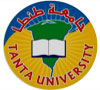 كلية  --------------                                                 استمارة قاعدة البيانات  اسم الطالب ولقبه : --------------------------------------------------------------------------الجنسية :   ------------------------------- --      الديانة :   -----------------------------------       تاريخ الميلاد :    /     /       م                  محل الميلاد : --------------------------------------    رقم البطاقة :                         جهة الاصدار :  ----------------- تاريخ الاصدار        /         /    رقم بطاقة الخدمة الوطنية والعسكرية : ----------------------------- -------------------------------                                                                               اسم المدرسة : -------------------------------------------------------------------------------------المدرسة التعليمية التابع لها المدرسة : --------------------------------------------------------------                                                                              رقم الجلوس :  ---------------------------    الشعبة التي تخرج منها :  ---------------------------                                                 مجموع الدرجات              المستوي الخاص          المجموع الكلي                                               مجموع الدرجات : (                        )  + (                       ) = (                         )                                        محل الاقامة : -------------------------------------------------------- ---------------------------                                                                                                                       --------------------------- --------------------------- ------------------------------------------ --------------------------- --------------------------- ------------------------------------------                                                                                                                                                             تليفون المنزل : ------------------- -----------------------------محمول : ------------------- -----------------------------------  ايميل : ------------------- -------------------------------------العنوان البريدي : ------------------- ---------------------------                                                                                            توقيع الطالب : ------------------------------------                      